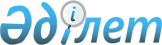 О внесении изменений и дополнений в постановление Правительства Республики Казахстан от 31 декабря 2010 года № 1507 "Об утверждении Стратегического плана Министерства труда и социальной защиты населения Республики Казахстан на 2011-2015 годы"Постановление Правительства Республики Казахстан от 22 октября 2013 года № 1134      Правительство Республики Казахстан ПОСТАНОВЛЯЕТ:



      1. Внести в постановление Правительства Республики Казахстан от 31 декабря 2010 года № 1507 «Об утверждении Стратегического плана Министерства труда и социальной защиты населения Республики Казахстан на 2011 – 2015 годы» (САПП Республики Казахстан, 2011 г., № 10-11, ст. 143) следующие изменения и дополнения:



      в Стратегическом плане Министерства труда и социальной защиты населения Республики Казахстан на 2011 – 2015 годы, утвержденном указанным постановлением:



      в разделе «2. Анализ текущей ситуации и тенденции развития соответствующих отраслей (сфер) деятельности»:



      в стратегическом направлении 2. «Содействие продуктивной занятости»:

      «Основные параметры развития сферы» дополнить частями следующего содержания:

      «Во исполнение поручения Главы государства № 01-7.1 от 23 января 2013 года постановлением Правительства Республики Казахстан от 19 июня 2013 года № 636 утверждена Дорожная карта занятости 2020, которая является логическим продолжением реализации дорожных карт 2009 и 2010 годов и Программы занятости 2020. 

      Вновь принятая Программа включает в себя механизмы антикризисного реагирования, повышения эффективности регулирования рынка труда, в том числе прогнозирования и мониторинга рынка труда, вовлечения малообеспеченного, безработного и самостоятельно занятого населения в активные меры содействия занятости.»;



      в разделе «3. Стратегические направления, цели, задачи, целевые индикаторы, мероприятия и показатели результатов»:



      стратегическое направление 2. «Содействие продуктивной занятости» изложить в следующей редакции:

      «                                                                  »;



      в стратегическом направлении 5. «Формирование эффективной системы социальной поддержки уязвимых категорий населения»:



      в цели 5.1. «Повышение эффективности социальной поддержки»:



      в задаче 5.1.1. «Развитие системы оказания специальных социальных услуг»:



      строку:

      «                                                                  »



      изложить в следующей редакции:

      «                                                                  »;



      в разделе 5. «Межведомственное взаимодействие»:



      строки:

      «                                                                   »



      изложить в следующей редакции:

      «                                                                  »;



      в разделе 6 «Управление рисками»:



      в стратегическом направлении «2. Содействие продуктивной занятости»:



      строку:

      «                                                                »;



      изложить в следующей редакции:

      «                                                                  »;



      в разделе «7. Бюджетные программы»:



      в бюджетной программе 001 «Формирование государственной политики в области труда, занятости, социальной защиты и миграции населения»:



      в графе «2013 год»:



      в показателях прямого результата;



      в строке «Количество проведенных исследований в области труда, занятости, социальной защиты населения и услуг в рамках государственного социального заказа» цифру «9» заменить цифрами «12»;



      в показателях эффективности:



      в строке «Средние затраты на содержание одной единицы штатной численности» цифры «2 358» заменить цифрами «3 377»;



      в строке «Средний объем затрат на единицу исследования и услуг в рамках государственного социального заказа» цифры «11 776» заменить цифрами «14 226»;



      в строке «Объем бюджетных расходов» цифры «3 415 814» заменить цифрами «3 507 582»;



      в бюджетной программе 008 «Услуги по информационно-аналитическому обеспечению по базе занятости и бедности»:



      в графе «2013 год»:



      в показателях прямого результата:



      в строке «Количество обрабатываемой информации, в том числе:» цифры «7 549» заменить цифрами «12 608»;



      в строке «по базе занятости» цифры «4 000» заменить цифрами «6 860»;



      в строке «по базе бедности» цифры «1 600» заменить цифрами «1 800»;



      в строке «прочая информация» цифры «1 949» заменить цифрами «3 948»;



      в строке «объем бюджетных расходов» цифры «147 209» заменить цифрами «245 855»;



      в бюджетной программе 010 «Целевые текущие трансферты областным бюджетам, бюджетам городов Астаны и Алматы на предоставление специальных социальных услуг»:



      в графе «2013 год»:



      в показателях прямого результата:



      в строке «Количество граждан, охваченных специальными социальными услугами в:» цифры «38 547» заменить цифрами «38 597»;



      в строке «медико-социальных учреждениях общего типа» цифры «7 199» заменить цифрами «7 249»;



      в показателях эффективности:



      в строке «медико-социальных учреждениях общего типа» цифры «306» заменить цифрами «206»;



      в строке «отделениях социальной помощи на дому для престарелых, инвалидов, в том числе детей-инвалидов» цифры «29» заменить цифрами «56»;



      в строке «Средняя стоимость услуг неправительственными организациями на одного человека в день за счет целевых трансфертов» цифры «1 779» заменить цифрами «1 776»;



      в строке «Средняя стоимость услуг на одного человека в день за счет целевых трансфертов в отделениях дневного пребывания в медико-социальных учреждениях» цифры «1 523,2» заменить цифрами «1 507»;



      в строке «объем бюджетных расходов» цифры «2 387 737» заменить цифрами «2 383 187»;



      в бюджетной программе 011 «Услуги по обеспечению выплаты пенсий и пособий»:



      в графе «2013 год»:



      в строке «объем бюджетных расходов» цифры «19 705 832» заменить цифрами «19 020 324»;



      в бюджетной программе 014 «Капитальные расходы Министерства труда и социальной защиты населения Республики Казахстан»:



      в графе «2013 год»:



      в показателях прямого результата:



      в строке «Количество приобретенной вычислительной и информационной техники, бытовой техники, оргтехники, медицинского и прочего оборудования» цифры «257» заменить цифрами «404»;



      в строке «Количество приобретенной офисной мебели» цифры «23» заменить цифрами «182»;



      в строке «Количество приобретенных нематериальных активов» цифры «387» заменить цифрами «359»;



      в строке «объем бюджетных расходов» цифры «366 802» заменить цифрами «386 831»;



      в бюджетной программе 015 «Капитальные расходы организаций социальной защиты на республиканском уровне»:



      в графе «2013 год»:



      в показателях прямого результата:



      в строке «Количество приобретенной вычислительной, информационной техники и прочего оборудования» цифры «915» заменить цифрами «1 065»;



      в строке «Количество приобретенной офисной мебели» цифры «37» заменить цифрами «23»;



      в строке «Количество приобретенных нематериальных активов» цифры «826» заменить цифрами «840»;



      дополнить строкой следующего содержания:

      «                                                                   »;



      показатели конечного результата:



      дополнить строкой следующего содержания:

      «                                                                   »;



      показатели качества:



      дополнить строкой следующего содержания:

      «                                                                   »;



      в графе «2013 год» строки «объем бюджетных расходов» цифры «811 199» заменить цифрами «787 068»;



      в бюджетной программе 016 «Услуги по методологическому обеспечению оказания инвалидам протезно-ортопедической помощи»:



      показатели прямого результата:



      дополнить строками следующего содержания:

      «                                                                    »;



      показатели конечного результата:



      дополнить строкой следующего содержания:

      «                                                                    »;



      показатели эффективности:



      дополнить строкой следующего содержания:

      «                                                                   »;



      в графе «2013 год» строки «объем бюджетных расходов» цифры «48 035» заменить цифрами «87 314»;



      бюджетную программу 019 «Кредитование областных бюджетов на содействие развитию предпринимательства на селе в рамках Программы занятости 2020» изложить в следующей редакции:

      «                                                               »;



      в бюджетной программе 027 «Переселение на историческую родину и первичная адаптация оралманов»:



      в графе «2013 год»:



      в показателях прямого результата:



      в строке «Ориентировочное количество оралманов, охваченных услугами первичной адаптации» цифры «1 200» заменить цифрами «449»;



      в строке «объем бюджетных расходов» цифры «108 584» заменить цифрами «40 621»;



      в бюджетной программе 028 «Услуги по повышению квалификации кадров социально-трудовой сферы»:



      в графе «2013 год»:



      в показателях прямого результата:



      в строке «Количество работников, прошедших повышение квалификации» цифры «300» заменить цифрами «330»;



      в показателях эффективности:



      в строке «Средняя стоимость обучения одного работника» цифры «54 740» заменить цифрами «59 658»;



      в строке «объем бюджетных расходов» цифры «16 422» заменить цифрами «19 687»;



      бюджетную программу 128 «Реализация мероприятий в рамках Программы занятости 2020» изложить в следующей редакции:

      «                                                                »;



      в подразделе «Свод бюджетных расходов»:



      в графе «2013 год»:



      в строке «Всего бюджетных расходов» цифры «1 341 181 842» заменить цифрами «1 370 809 476»;



      в строке «1. Текущие бюджетные программы» цифры «1 322 178 727» заменить цифрами «1 344 818 285»;



      в строке 001 «Формирование государственной политики в области труда, занятости, социальной защиты и миграции населения» цифры «3 415 814» заменить цифрами «3 507 582»;



      в строке 008 «Услуги по информационно-аналитическому обеспечению по базе занятости и бедности» цифры «147 209» заменить цифрами «245 855»;



      в строке 010 «Целевые текущие трансферты областным бюджетам, бюджетам городов Астаны и Алматы на предоставление специальных социальных услуг» цифры «2 387 737» заменить цифрами «2 383 187»;



      в строке 011 «Услуги по обеспечению выплаты пенсий и пособий» цифры «19 705 832» заменить цифрами «19 020 324»;



      в строке 014 «Капитальные расходы Министерства труда и социальной защиты населения Республики Казахстан» цифры «366 802» заменить цифрами «386 831»;



      в строке 015 «Капитальные расходы организаций социальной защиты на республиканском уровне» цифры «811 199» заменить цифрами «787 068»;



      в строке 016 «Услуги по методологическому обеспечению оказания инвалидам протезно-ортопедической помощи» цифры «48 035» заменить цифрами «87 314»;



      в строке 027 «Переселение на историческую родину и первичная адаптация оралманов» цифры «108 584» заменить цифрами «40 621»;



      в строке 028 «Услуги по повышению квалификации кадров социально-трудовой сферы» цифры «16 422» заменить цифрами «19 687»;



      строку:

      «                                                                 »



      изложить в следующей редакции:

      «                                                                  »;



      в строке «2. Бюджетные программы развития» цифры «19 003 115» заменить цифрами «25 991 191»;



      строку:

      «                                                                  »



      изложить в следующей редакции:

      «                                                                  »;



      2. Настоящее постановление вводится в действие со дня подписания и подлежит официальному опубликованию.      Премьер-Министр

      Республики Казахстан                       С. Ахметов
					© 2012. РГП на ПХВ «Институт законодательства и правовой информации Республики Казахстан» Министерства юстиции Республики Казахстан
				Стратегическое направление 2. «Содействие продуктивной занятости»Стратегическое направление 2. «Содействие продуктивной занятости»Стратегическое направление 2. «Содействие продуктивной занятости»Стратегическое направление 2. «Содействие продуктивной занятости»Стратегическое направление 2. «Содействие продуктивной занятости»Стратегическое направление 2. «Содействие продуктивной занятости»Стратегическое направление 2. «Содействие продуктивной занятости»Стратегическое направление 2. «Содействие продуктивной занятости»Стратегическое направление 2. «Содействие продуктивной занятости»Стратегическое направление 2. «Содействие продуктивной занятости»Стратегическое направление 2. «Содействие продуктивной занятости»Стратегическое направление 2. «Содействие продуктивной занятости»Стратегическое направление 2. «Содействие продуктивной занятости»Стратегическое направление 2. «Содействие продуктивной занятости»Стратегическое направление 2. «Содействие продуктивной занятости»Стратегическое направление 2. «Содействие продуктивной занятости»Стратегическое направление 2. «Содействие продуктивной занятости»Стратегическое направление 2. «Содействие продуктивной занятости»Стратегическое направление 2. «Содействие продуктивной занятости»Цель 2.1. Повышение уровня занятости населения

Коды бюджетных программ, направленных на достижение данной цели, 001, 008, 012, 014, 015, 019, 028, 121, 128,145Цель 2.1. Повышение уровня занятости населения

Коды бюджетных программ, направленных на достижение данной цели, 001, 008, 012, 014, 015, 019, 028, 121, 128,145Цель 2.1. Повышение уровня занятости населения

Коды бюджетных программ, направленных на достижение данной цели, 001, 008, 012, 014, 015, 019, 028, 121, 128,145Цель 2.1. Повышение уровня занятости населения

Коды бюджетных программ, направленных на достижение данной цели, 001, 008, 012, 014, 015, 019, 028, 121, 128,145Цель 2.1. Повышение уровня занятости населения

Коды бюджетных программ, направленных на достижение данной цели, 001, 008, 012, 014, 015, 019, 028, 121, 128,145Цель 2.1. Повышение уровня занятости населения

Коды бюджетных программ, направленных на достижение данной цели, 001, 008, 012, 014, 015, 019, 028, 121, 128,145Цель 2.1. Повышение уровня занятости населения

Коды бюджетных программ, направленных на достижение данной цели, 001, 008, 012, 014, 015, 019, 028, 121, 128,145Цель 2.1. Повышение уровня занятости населения

Коды бюджетных программ, направленных на достижение данной цели, 001, 008, 012, 014, 015, 019, 028, 121, 128,145Цель 2.1. Повышение уровня занятости населения

Коды бюджетных программ, направленных на достижение данной цели, 001, 008, 012, 014, 015, 019, 028, 121, 128,145Цель 2.1. Повышение уровня занятости населения

Коды бюджетных программ, направленных на достижение данной цели, 001, 008, 012, 014, 015, 019, 028, 121, 128,145Цель 2.1. Повышение уровня занятости населения

Коды бюджетных программ, направленных на достижение данной цели, 001, 008, 012, 014, 015, 019, 028, 121, 128,145Цель 2.1. Повышение уровня занятости населения

Коды бюджетных программ, направленных на достижение данной цели, 001, 008, 012, 014, 015, 019, 028, 121, 128,145Цель 2.1. Повышение уровня занятости населения

Коды бюджетных программ, направленных на достижение данной цели, 001, 008, 012, 014, 015, 019, 028, 121, 128,145Цель 2.1. Повышение уровня занятости населения

Коды бюджетных программ, направленных на достижение данной цели, 001, 008, 012, 014, 015, 019, 028, 121, 128,145Цель 2.1. Повышение уровня занятости населения

Коды бюджетных программ, направленных на достижение данной цели, 001, 008, 012, 014, 015, 019, 028, 121, 128,145Цель 2.1. Повышение уровня занятости населения

Коды бюджетных программ, направленных на достижение данной цели, 001, 008, 012, 014, 015, 019, 028, 121, 128,145Цель 2.1. Повышение уровня занятости населения

Коды бюджетных программ, направленных на достижение данной цели, 001, 008, 012, 014, 015, 019, 028, 121, 128,145Цель 2.1. Повышение уровня занятости населения

Коды бюджетных программ, направленных на достижение данной цели, 001, 008, 012, 014, 015, 019, 028, 121, 128,145Цель 2.1. Повышение уровня занятости населения

Коды бюджетных программ, направленных на достижение данной цели, 001, 008, 012, 014, 015, 019, 028, 121, 128,145Целевой индикаторЦелевой индикаторИсточник

информацииИсточник

информацииед-ца

изм.ед-ца

изм.отчетный периодотчетный периодотчетный периодотчетный периодплановый периодплановый периодплановый периодплановый периодплановый периодплановый периодплановый периодплановый периодплановый периодЦелевой индикаторЦелевой индикаторИсточник

информацииИсточник

информацииед-ца

изм.ед-ца

изм.2009 г.2009 г.2010 г.2010 г.2011 г.2011 г.2012 г.2013 г.2013 г.2014 г.2014 г.2015 г.2015 г.1122334455667889910101. Уровень безработицы 1. Уровень безработицы статданныестатданные%%6,66,65,85,85,85,85,85,75,75,65,65,55,52. Уровень женской

безработицы2. Уровень женской

безработицыстатданныестатданные%%7,57,56,76,76,76,76,76,66,66,36,36,26,23. Уровень молодежной безработицы3. Уровень молодежной безработицыстатданныестатданные%%6,76,75,25,25,25,25,25,15,15,15,15,05,04. Позиция в Глобальном индексе конкурентоспособности (ГИК) по показателю «Участие женщин в рабочей силе»4. Позиция в Глобальном индексе конкурентоспособности (ГИК) по показателю «Участие женщин в рабочей силе»статданныестатданныепозицияпозиция19192222191919242423232222Задача 2.1.1. Повышение качества трудовых ресурсовЗадача 2.1.1. Повышение качества трудовых ресурсовЗадача 2.1.1. Повышение качества трудовых ресурсовЗадача 2.1.1. Повышение качества трудовых ресурсовЗадача 2.1.1. Повышение качества трудовых ресурсовЗадача 2.1.1. Повышение качества трудовых ресурсовЗадача 2.1.1. Повышение качества трудовых ресурсовЗадача 2.1.1. Повышение качества трудовых ресурсовЗадача 2.1.1. Повышение качества трудовых ресурсовЗадача 2.1.1. Повышение качества трудовых ресурсовЗадача 2.1.1. Повышение качества трудовых ресурсовЗадача 2.1.1. Повышение качества трудовых ресурсовЗадача 2.1.1. Повышение качества трудовых ресурсовЗадача 2.1.1. Повышение качества трудовых ресурсовЗадача 2.1.1. Повышение качества трудовых ресурсовЗадача 2.1.1. Повышение качества трудовых ресурсовЗадача 2.1.1. Повышение качества трудовых ресурсовЗадача 2.1.1. Повышение качества трудовых ресурсовЗадача 2.1.1. Повышение качества трудовых ресурсовПоказатели прямых

результатовИсточник

информацииИсточник

информацииед-ца

изм.ед-ца

изм.отчетный периодотчетный периодотчетный периодотчетный периодплановый периодплановый периодплановый периодплановый периодплановый периодплановый периодплановый периодплановый периодплановый периодплановый периодПоказатели прямых

результатовИсточник

информацииИсточник

информацииед-ца

изм.ед-ца

изм.2009 г.2009 г.2010 г.2010 г.2011 г.2011 г.2012 г.2012 г.2012 г.2013 г.2013 г.2014 г.2014 г.2015 г.122334455667778899101. Удельный вес лиц, направленных на профессиональное обучение (из числа обратившихся за содействием в органы занятости населения)офиц. дан.офиц. дан.%%111111,511,520,020,025,025,025,0-----2. Удельный вес лиц,

охваченных переподготовкой и повышением квалификации, обучением основам предпринимательства из числа участников Дорожной карты занятости 2020 (ДКЗ 2020) офиц. дан.офиц. дан.%%---------21,221,221,721,722,2Мероприятия для достижения показателей прямых результатовМероприятия для достижения показателей прямых результатовМероприятия для достижения показателей прямых результатовМероприятия для достижения показателей прямых результатовМероприятия для достижения показателей прямых результатовМероприятия для достижения показателей прямых результатовМероприятия для достижения показателей прямых результатовсрок реализации в плановом периодесрок реализации в плановом периодесрок реализации в плановом периодесрок реализации в плановом периодесрок реализации в плановом периодесрок реализации в плановом периодесрок реализации в плановом периодесрок реализации в плановом периодесрок реализации в плановом периодесрок реализации в плановом периодесрок реализации в плановом периодеМероприятия для достижения показателей прямых результатовМероприятия для достижения показателей прямых результатовМероприятия для достижения показателей прямых результатовМероприятия для достижения показателей прямых результатовМероприятия для достижения показателей прямых результатовМероприятия для достижения показателей прямых результатовМероприятия для достижения показателей прямых результатов2011 г.2011 г.2012 г.2012 г.2013 г.2013 г.2014 г.2014 г.2015 г.2015 г.2015 г.1111111223344556661. Формирование общенациональной базы данных текущих вакансий и прогнозируемых рабочих мест 1. Формирование общенациональной базы данных текущих вакансий и прогнозируемых рабочих мест 1. Формирование общенациональной базы данных текущих вакансий и прогнозируемых рабочих мест 1. Формирование общенациональной базы данных текущих вакансий и прогнозируемых рабочих мест 1. Формирование общенациональной базы данных текущих вакансий и прогнозируемых рабочих мест 1. Формирование общенациональной базы данных текущих вакансий и прогнозируемых рабочих мест 1. Формирование общенациональной базы данных текущих вакансий и прогнозируемых рабочих мест ХХXXXXXXXXX2. Участие в разработке профессиональных стандартов2. Участие в разработке профессиональных стандартов2. Участие в разработке профессиональных стандартов2. Участие в разработке профессиональных стандартов2. Участие в разработке профессиональных стандартов2. Участие в разработке профессиональных стандартов2. Участие в разработке профессиональных стандартовХХХХXXXXXXX3. Оказание государственной поддержки лицам, проходящим профессиональное обучение в рамках ДКЗ 2020 и региональных программ.3. Оказание государственной поддержки лицам, проходящим профессиональное обучение в рамках ДКЗ 2020 и региональных программ.3. Оказание государственной поддержки лицам, проходящим профессиональное обучение в рамках ДКЗ 2020 и региональных программ.3. Оказание государственной поддержки лицам, проходящим профессиональное обучение в рамках ДКЗ 2020 и региональных программ.3. Оказание государственной поддержки лицам, проходящим профессиональное обучение в рамках ДКЗ 2020 и региональных программ.3. Оказание государственной поддержки лицам, проходящим профессиональное обучение в рамках ДКЗ 2020 и региональных программ.3. Оказание государственной поддержки лицам, проходящим профессиональное обучение в рамках ДКЗ 2020 и региональных программ.----XXXXXXXЗадача 2.1.2. Активизация безработного, самозанятого и малообеспеченного населенияЗадача 2.1.2. Активизация безработного, самозанятого и малообеспеченного населенияЗадача 2.1.2. Активизация безработного, самозанятого и малообеспеченного населенияЗадача 2.1.2. Активизация безработного, самозанятого и малообеспеченного населенияЗадача 2.1.2. Активизация безработного, самозанятого и малообеспеченного населенияЗадача 2.1.2. Активизация безработного, самозанятого и малообеспеченного населенияЗадача 2.1.2. Активизация безработного, самозанятого и малообеспеченного населенияЗадача 2.1.2. Активизация безработного, самозанятого и малообеспеченного населенияЗадача 2.1.2. Активизация безработного, самозанятого и малообеспеченного населенияЗадача 2.1.2. Активизация безработного, самозанятого и малообеспеченного населенияЗадача 2.1.2. Активизация безработного, самозанятого и малообеспеченного населенияЗадача 2.1.2. Активизация безработного, самозанятого и малообеспеченного населенияЗадача 2.1.2. Активизация безработного, самозанятого и малообеспеченного населенияЗадача 2.1.2. Активизация безработного, самозанятого и малообеспеченного населенияЗадача 2.1.2. Активизация безработного, самозанятого и малообеспеченного населенияЗадача 2.1.2. Активизация безработного, самозанятого и малообеспеченного населенияЗадача 2.1.2. Активизация безработного, самозанятого и малообеспеченного населенияЗадача 2.1.2. Активизация безработного, самозанятого и малообеспеченного населенияПоказатели прямых

результатовПоказатели прямых

результатовИсточник

информацииИсточник

информацииед-ца

изм.ед-ца

изм.отчетный периодотчетный периодплановый периодплановый периодплановый периодплановый периодплановый периодплановый периодплановый периодплановый периодплановый периодплановый периодПоказатели прямых

результатовПоказатели прямых

результатовИсточник

информацииИсточник

информацииед-ца

изм.ед-ца

изм.2009 г.2010 г.2011 г.2011 г.2012 г.2012 г.2013 г.2013 г.2014 г.2014 г.2015 г.2015 г.112233456677889910101. Доля граждан, охваченных мероприятиями

Программы занятости 2020, из числа обратившихся по вопросам участия в ней1. Доля граждан, охваченных мероприятиями

Программы занятости 2020, из числа обратившихся по вопросам участия в нейофиц. дан.офиц. дан.%%--75757676------2. Доля граждан, охваченных

мероприятиями ДКЗ 2020, из числа обратившихся по вопросам участия в ней2. Доля граждан, охваченных

мероприятиями ДКЗ 2020, из числа обратившихся по вопросам участия в нейофиц. дан.офиц. дан.%%------929292,292,292,492,43. Доля женщин, охваченных мероприятиями ДКЗ 2020, из числа обратившихся по вопросам участия в ней 3. Доля женщин, охваченных мероприятиями ДКЗ 2020, из числа обратившихся по вопросам участия в ней офиц. дан.офиц. дан.%%------464646,546,547474. Доля молодежи до 29 лет, охваченной мероприятиями ДКЗ 2020, из числа обратившихся по вопросам участия в ней 4. Доля молодежи до 29 лет, охваченной мероприятиями ДКЗ 2020, из числа обратившихся по вопросам участия в ней офиц. дан.офиц. дан.%%------555555,555,55656Мероприятия для достижения показателей прямых результатовМероприятия для достижения показателей прямых результатовМероприятия для достижения показателей прямых результатовМероприятия для достижения показателей прямых результатовМероприятия для достижения показателей прямых результатовМероприятия для достижения показателей прямых результатовМероприятия для достижения показателей прямых результатовМероприятия для достижения показателей прямых результатовсрок реализации в плановом периодесрок реализации в плановом периодесрок реализации в плановом периодесрок реализации в плановом периодесрок реализации в плановом периодесрок реализации в плановом периодесрок реализации в плановом периодесрок реализации в плановом периодесрок реализации в плановом периодесрок реализации в плановом периодеМероприятия для достижения показателей прямых результатовМероприятия для достижения показателей прямых результатовМероприятия для достижения показателей прямых результатовМероприятия для достижения показателей прямых результатовМероприятия для достижения показателей прямых результатовМероприятия для достижения показателей прямых результатовМероприятия для достижения показателей прямых результатовМероприятия для достижения показателей прямых результатов2011 г.2011 г.2012 г.2012 г.2013 г.2013 г.2014 г.2014 г.2015 г.2015 г.1111111122334455661. Реализация основных направлений ДКЗ 2020:

1) обеспечение занятости за счет развития инфраструктуры и жилищно–коммунального хозяйства;

2) создание рабочих мест через развитие предпринимательства и опорных сел;

3) содействие в трудоустройстве через обучение и переселение в рамках потребностей работодателя1. Реализация основных направлений ДКЗ 2020:

1) обеспечение занятости за счет развития инфраструктуры и жилищно–коммунального хозяйства;

2) создание рабочих мест через развитие предпринимательства и опорных сел;

3) содействие в трудоустройстве через обучение и переселение в рамках потребностей работодателя1. Реализация основных направлений ДКЗ 2020:

1) обеспечение занятости за счет развития инфраструктуры и жилищно–коммунального хозяйства;

2) создание рабочих мест через развитие предпринимательства и опорных сел;

3) содействие в трудоустройстве через обучение и переселение в рамках потребностей работодателя1. Реализация основных направлений ДКЗ 2020:

1) обеспечение занятости за счет развития инфраструктуры и жилищно–коммунального хозяйства;

2) создание рабочих мест через развитие предпринимательства и опорных сел;

3) содействие в трудоустройстве через обучение и переселение в рамках потребностей работодателя1. Реализация основных направлений ДКЗ 2020:

1) обеспечение занятости за счет развития инфраструктуры и жилищно–коммунального хозяйства;

2) создание рабочих мест через развитие предпринимательства и опорных сел;

3) содействие в трудоустройстве через обучение и переселение в рамках потребностей работодателя1. Реализация основных направлений ДКЗ 2020:

1) обеспечение занятости за счет развития инфраструктуры и жилищно–коммунального хозяйства;

2) создание рабочих мест через развитие предпринимательства и опорных сел;

3) содействие в трудоустройстве через обучение и переселение в рамках потребностей работодателя1. Реализация основных направлений ДКЗ 2020:

1) обеспечение занятости за счет развития инфраструктуры и жилищно–коммунального хозяйства;

2) создание рабочих мест через развитие предпринимательства и опорных сел;

3) содействие в трудоустройстве через обучение и переселение в рамках потребностей работодателя1. Реализация основных направлений ДКЗ 2020:

1) обеспечение занятости за счет развития инфраструктуры и жилищно–коммунального хозяйства;

2) создание рабочих мест через развитие предпринимательства и опорных сел;

3) содействие в трудоустройстве через обучение и переселение в рамках потребностей работодателяXXXXXX2. Повышение мобильности трудовых ресурсов за счет содействия добровольному переселению из населенных пунктов с низким экономическим потенциалом в населенные пункты с высоким экономическим потенциалом и центры экономического роста.2. Повышение мобильности трудовых ресурсов за счет содействия добровольному переселению из населенных пунктов с низким экономическим потенциалом в населенные пункты с высоким экономическим потенциалом и центры экономического роста.2. Повышение мобильности трудовых ресурсов за счет содействия добровольному переселению из населенных пунктов с низким экономическим потенциалом в населенные пункты с высоким экономическим потенциалом и центры экономического роста.2. Повышение мобильности трудовых ресурсов за счет содействия добровольному переселению из населенных пунктов с низким экономическим потенциалом в населенные пункты с высоким экономическим потенциалом и центры экономического роста.2. Повышение мобильности трудовых ресурсов за счет содействия добровольному переселению из населенных пунктов с низким экономическим потенциалом в населенные пункты с высоким экономическим потенциалом и центры экономического роста.2. Повышение мобильности трудовых ресурсов за счет содействия добровольному переселению из населенных пунктов с низким экономическим потенциалом в населенные пункты с высоким экономическим потенциалом и центры экономического роста.2. Повышение мобильности трудовых ресурсов за счет содействия добровольному переселению из населенных пунктов с низким экономическим потенциалом в населенные пункты с высоким экономическим потенциалом и центры экономического роста.2. Повышение мобильности трудовых ресурсов за счет содействия добровольному переселению из населенных пунктов с низким экономическим потенциалом в населенные пункты с высоким экономическим потенциалом и центры экономического роста.XXXXXXXXXX3. Повышение информированности населения по вопросам занятости населения3. Повышение информированности населения по вопросам занятости населения3. Повышение информированности населения по вопросам занятости населения3. Повышение информированности населения по вопросам занятости населения3. Повышение информированности населения по вопросам занятости населения3. Повышение информированности населения по вопросам занятости населения3. Повышение информированности населения по вопросам занятости населения3. Повышение информированности населения по вопросам занятости населенияXXXXXXXXXXЗадача 2.1.3. Содействие росту занятостиЗадача 2.1.3. Содействие росту занятостиЗадача 2.1.3. Содействие росту занятостиЗадача 2.1.3. Содействие росту занятостиЗадача 2.1.3. Содействие росту занятостиЗадача 2.1.3. Содействие росту занятостиЗадача 2.1.3. Содействие росту занятостиЗадача 2.1.3. Содействие росту занятостиЗадача 2.1.3. Содействие росту занятостиЗадача 2.1.3. Содействие росту занятостиЗадача 2.1.3. Содействие росту занятостиЗадача 2.1.3. Содействие росту занятостиЗадача 2.1.3. Содействие росту занятостиЗадача 2.1.3. Содействие росту занятостиЗадача 2.1.3. Содействие росту занятостиЗадача 2.1.3. Содействие росту занятостиЗадача 2.1.3. Содействие росту занятостиЗадача 2.1.3. Содействие росту занятостиПоказатели прямых

результатовИсточник

информацииИсточник

информацииед-ца

изм.ед-ца

изм.отчетный периодотчетный периодотчетный периодплановый периодплановый периодплановый периодплановый периодплановый периодплановый периодплановый периодплановый периодплановый периодплановый периодПоказатели прямых

результатовИсточник

информацииИсточник

информацииед-ца

изм.ед-ца

изм.2009 г.2009 г.2010 г.2011 г.2011 г.2012 г.2012 г.2013 г.2013 г.2014 г.2014 г.2015 г.2015 г.Из общего числа обратившихся за содействием удельный вес трудоустроенных на постоянное место работы в рамках ДКЗ 2020 и программ развития территорийофиц. дан.офиц. дан.%%57,957,967,5575758,558,564,964,960,560,56161Мероприятия для достижения показателей прямых результатовМероприятия для достижения показателей прямых результатовМероприятия для достижения показателей прямых результатовМероприятия для достижения показателей прямых результатовМероприятия для достижения показателей прямых результатовМероприятия для достижения показателей прямых результатовМероприятия для достижения показателей прямых результатовсрок реализации в плановом периодесрок реализации в плановом периодесрок реализации в плановом периодесрок реализации в плановом периодесрок реализации в плановом периодесрок реализации в плановом периодесрок реализации в плановом периодесрок реализации в плановом периодесрок реализации в плановом периодесрок реализации в плановом периодесрок реализации в плановом периодеМероприятия для достижения показателей прямых результатовМероприятия для достижения показателей прямых результатовМероприятия для достижения показателей прямых результатовМероприятия для достижения показателей прямых результатовМероприятия для достижения показателей прямых результатовМероприятия для достижения показателей прямых результатовМероприятия для достижения показателей прямых результатов2011 г.2011 г.2011 г.2012 г.2012 г.2013 г.2013 г.2014 г.2014 г.2014 г.2015 г.1111111222334455561. Формирование и актуализация Карты занятости1. Формирование и актуализация Карты занятости1. Формирование и актуализация Карты занятости1. Формирование и актуализация Карты занятости1. Формирование и актуализация Карты занятости1. Формирование и актуализация Карты занятости1. Формирование и актуализация Карты занятостиХХХХХХ2. Обеспечение разработки пятилетних прогнозов развития рынка труда2. Обеспечение разработки пятилетних прогнозов развития рынка труда2. Обеспечение разработки пятилетних прогнозов развития рынка труда2. Обеспечение разработки пятилетних прогнозов развития рынка труда2. Обеспечение разработки пятилетних прогнозов развития рынка труда2. Обеспечение разработки пятилетних прогнозов развития рынка труда2. Обеспечение разработки пятилетних прогнозов развития рынка трудаХХХ3. Совершенствование законодательства и программных документов, направленных на обеспечение занятости населения. 3. Совершенствование законодательства и программных документов, направленных на обеспечение занятости населения. 3. Совершенствование законодательства и программных документов, направленных на обеспечение занятости населения. 3. Совершенствование законодательства и программных документов, направленных на обеспечение занятости населения. 3. Совершенствование законодательства и программных документов, направленных на обеспечение занятости населения. 3. Совершенствование законодательства и программных документов, направленных на обеспечение занятости населения. 3. Совершенствование законодательства и программных документов, направленных на обеспечение занятости населения. ХХХХХХ4. Оказание государственной поддержки лицам, направленным на социальные рабочие места, общественные работы, молодежную практику в рамках ДКЗ 2020 и программ развития регионов4. Оказание государственной поддержки лицам, направленным на социальные рабочие места, общественные работы, молодежную практику в рамках ДКЗ 2020 и программ развития регионов4. Оказание государственной поддержки лицам, направленным на социальные рабочие места, общественные работы, молодежную практику в рамках ДКЗ 2020 и программ развития регионов4. Оказание государственной поддержки лицам, направленным на социальные рабочие места, общественные работы, молодежную практику в рамках ДКЗ 2020 и программ развития регионов4. Оказание государственной поддержки лицам, направленным на социальные рабочие места, общественные работы, молодежную практику в рамках ДКЗ 2020 и программ развития регионов4. Оказание государственной поддержки лицам, направленным на социальные рабочие места, общественные работы, молодежную практику в рамках ДКЗ 2020 и программ развития регионов4. Оказание государственной поддержки лицам, направленным на социальные рабочие места, общественные работы, молодежную практику в рамках ДКЗ 2020 и программ развития регионовХХХХХХ5. Повышение информированности населения по вопросам занятости населения5. Повышение информированности населения по вопросам занятости населения5. Повышение информированности населения по вопросам занятости населения5. Повышение информированности населения по вопросам занятости населения5. Повышение информированности населения по вопросам занятости населения5. Повышение информированности населения по вопросам занятости населения5. Повышение информированности населения по вопросам занятости населенияХХХХХХХХХХХ2. Доля лиц, охваченных специальными социальными услугами, предоставляемыми субъектами частного сектора (в том числе, неправительственными организациями)3,15,24,44,289,310,52. Доля лиц, охваченных специальными социальными услугами, предоставляемыми субъектами частного сектора (в том числе, неправительственными организациями)3,15,24,44,24,99,310,5Задача 2.1.2. Активизация безработных, самозанятого и малообеспеченного населения Акимы областей, г.г. Астана, Алматы, МОН,

МЭРТ, АО «ФРП Даму»,

МФ, МИНТ, МСХ Реализация предусмотренных Программой занятости 2020 совместных мероприятий в рамках первого направления «Обучение и содействие в трудоустройстве самозанятого, безработного и малообеспеченного населения».Задача 2.1.2. Активизация безработных, самозанятого и малообеспеченного населения МФ, МЭРТ, МСХ,

АО «ФРП Даму» Реализация предусмотренных Программой занятости 2020 совместных мероприятий в рамках второго направления «Содействие развитию предпринимательства на селе».Задача 2.1.2. Активизация безработных, самозанятого и малообеспеченного населения АДСЖКХ, МФ, МЭРТ,

МСХ, акимы областей,

г.г. Астана, АлматыРеализация предусмотренных Программой занятости 2020 совместных мероприятий в рамках третьего направления «Повышение мобильности трудовых ресурсов».МЭРТ, МФ, акимы областейРеализация предусмотренных Дорожной картой занятости 2020 совместных мероприятий в рамках четвертого направления «Развитие сельских населенных пунктов».Задача 2.1.2. Активизация безработных, самозанятого и малообеспеченного населения МРР, МФ, МЭБП, МОН,

МСХ, МИНТ, АО «ФРП Даму»,

акимы областей, г.г. Астаны, АлматыРеализация предусмотренных Программой занятости 2020 совместных мероприятий в рамках ее направленийЗадача 2.1.2. Активизация безработных, самозанятого и малообеспеченного населения МФ, МЭБП, МСХ,

АО «ФФПСХ» АО «ФРП «Даму»Реализация предусмотренных ДКЗ 2020 совместных мероприятий в рамках первого направления «Обеспечение занятости за счет развития инфраструктуры и жилищно – коммунального хозяйства»Задача 2.1.2. Активизация безработных, самозанятого и малообеспеченного населения МФ, МЭБП, МСХ, АО «ФФПСХ» АО «ФРП «Даму»Реализация предусмотренных ДКЗ 2020 совместных мероприятий в рамках второго направления «Создание рабочих мест через развитие предпринимательства и опорных сел»Задача 2.1.2. Активизация безработных, самозанятого и малообеспеченного населения МОН, МРР, МФ, МЭБП,

акимы областей, городов Астаны и АлматыРеализация предусмотренных ДКЗ 2020 совместных мероприятий в рамках третьего направления «Содействие в трудоустройстве через обучение и переселение в рамках потребностей работодателя»1. Снижение спроса на рабочую силу и изменение структуры занятости вследствие экономической рецессии.Рост безработицы.

Высвобождение рабочей силы вследствие реструктуризации, банкротства и приостановки предприятий.

Дисбаланс спроса и предложения на региональных рынках труда.

Низкий охват безработных и самозанятых граждан мероприятиями Программы занятости 2020.Меры по сохранению рабочих мест и содействию занятости

 Совместно с МИО разработка и реализация карт занятости регионов для регулирования спроса и предложения на рынке труда1. Снижение спроса на рабочую силу и изменение структуры занятости вследствие экономической рецессии.Рост безработицы.

Высвобождение рабочей силы вследствие реструктуризации, банкротства и приостановки предприятий.

Дисбаланс спроса и предложения на региональных рынках труда.

Низкий охват безработных и самозанятых граждан мероприятиями ДКЗ 2020.Меры по сохранению рабочих мест и содействию занятости.

 Совместно с МИО разработка и реализация карт занятости регионов для регулирования спроса и предложения на рынке труда.Количество разработанной проектно-сметной документации на капитальный ремонт зданий, помещений и сооруженийшт.1Своевременное завершение работ по составлению проектно-сметной документации по капитальному ремонту в зданиях, помещениях и сооруженияхед.1Удельный вес работ, проведенных согласно строительным нормам и правилам%1009. Разработка методических рекомендаций по оказанию сурдологической помощи населению Республики Казахстан, слухопротезной помощи инвалидам, в том числе детям, проведению слухоречевой реабилитации инвалидам с нарушением слуха, в том числе инвалидам до и после кохлеарной имплантациишт.310. Выявление слабослышащих и тугоухих лиц, оказание консультационной помощи населению в городах Астане, Алматы и Южно-Казахстанской областичел.7911Создание регистра лиц с нарушением слуха в городах Астане, Алматы и Южно-Казахстанской областишт.1Методологическая обеспеченность регионов в области слухопротезирования и слухоречевой реабилитации Республики Казахстан%100Бюджетная программа 019 «Кредитование областных бюджетов на содействие развитию предпринимательства на селе в рамках Дорожной карты занятости 2020»019 «Кредитование областных бюджетов на содействие развитию предпринимательства на селе в рамках Дорожной карты занятости 2020»019 «Кредитование областных бюджетов на содействие развитию предпринимательства на селе в рамках Дорожной карты занятости 2020»019 «Кредитование областных бюджетов на содействие развитию предпринимательства на селе в рамках Дорожной карты занятости 2020»019 «Кредитование областных бюджетов на содействие развитию предпринимательства на селе в рамках Дорожной карты занятости 2020»019 «Кредитование областных бюджетов на содействие развитию предпринимательства на селе в рамках Дорожной карты занятости 2020»019 «Кредитование областных бюджетов на содействие развитию предпринимательства на селе в рамках Дорожной карты занятости 2020»019 «Кредитование областных бюджетов на содействие развитию предпринимательства на селе в рамках Дорожной карты занятости 2020»019 «Кредитование областных бюджетов на содействие развитию предпринимательства на селе в рамках Дорожной карты занятости 2020»019 «Кредитование областных бюджетов на содействие развитию предпринимательства на селе в рамках Дорожной карты занятости 2020»описаниеПредоставление бюджетных кредитов областным бюджетам на содействие развитию предпринимательства на селе в рамках Дорожной карты занятости 2020Предоставление бюджетных кредитов областным бюджетам на содействие развитию предпринимательства на селе в рамках Дорожной карты занятости 2020Предоставление бюджетных кредитов областным бюджетам на содействие развитию предпринимательства на селе в рамках Дорожной карты занятости 2020Предоставление бюджетных кредитов областным бюджетам на содействие развитию предпринимательства на селе в рамках Дорожной карты занятости 2020Предоставление бюджетных кредитов областным бюджетам на содействие развитию предпринимательства на селе в рамках Дорожной карты занятости 2020Предоставление бюджетных кредитов областным бюджетам на содействие развитию предпринимательства на селе в рамках Дорожной карты занятости 2020Предоставление бюджетных кредитов областным бюджетам на содействие развитию предпринимательства на селе в рамках Дорожной карты занятости 2020Предоставление бюджетных кредитов областным бюджетам на содействие развитию предпринимательства на селе в рамках Дорожной карты занятости 2020Предоставление бюджетных кредитов областным бюджетам на содействие развитию предпринимательства на селе в рамках Дорожной карты занятости 2020Предоставление бюджетных кредитов областным бюджетам на содействие развитию предпринимательства на селе в рамках Дорожной карты занятости 2020вид бюджетной программыв зависимости от содержанияв зависимости от содержанияв зависимости от содержанияв зависимости от содержанияпредоставление бюджетных кредитовпредоставление бюджетных кредитовпредоставление бюджетных кредитовпредоставление бюджетных кредитовпредоставление бюджетных кредитовпредоставление бюджетных кредитоввид бюджетной программыв зависимости от способа реализациив зависимости от способа реализациив зависимости от способа реализациив зависимости от способа реализациииндивидуальнаяиндивидуальнаяиндивидуальнаяиндивидуальнаяиндивидуальнаяиндивидуальнаявид бюджетной программытекущая/развитиетекущая/развитиетекущая/развитиетекущая/развитиеразвитиеразвитиеразвитиеразвитиеразвитиеразвитиеНаименование показателей бюджетной программыНаименование показателей бюджетной программыед. изм.отчетный периодотчетный периодотчетный периодотчетный периодплановый периодплановый периодплановый период2015 годНаименование показателей бюджетной программыНаименование показателей бюджетной программыед. изм.2009 год2010 год2010 год2011 год2012 год2013 год2014 год2015 год11234456789показатели прямого результатапоказатели прямого результатаКоличество выданных микрокредитовКоличество выданных микрокредитовтыс. ед.---более 1,4до 6,1 не менее 10не менее 10не менее 11показатели конечного результатапоказатели конечного результатаОхват участников Дорожной карты занятости, обратившихся за микрокредитованиемОхват участников Дорожной карты занятости, обратившихся за микрокредитованием%---100100100100100показатели качества показатели качества Максимальное выделение средств микрокредитной линии в пределах средств, предусмотренных республиканским бюджетом на соответствующий годМаксимальное выделение средств микрокредитной линии в пределах средств, предусмотренных республиканским бюджетом на соответствующий год%---100100100100100показатели эффективностипоказатели эффективностиСредний размер микрокредитаСредний размер микрокредитатыс. тенге---1 8622 1602 1032 0622 114объем бюджетных расходовобъем бюджетных расходовтыс. тенге---3 569 00312 368 30523 939 40320 634 23823 926 357Бюджетная программа 128 «Реализация мероприятий в рамках Дорожной карты занятости 2020»128 «Реализация мероприятий в рамках Дорожной карты занятости 2020»128 «Реализация мероприятий в рамках Дорожной карты занятости 2020»128 «Реализация мероприятий в рамках Дорожной карты занятости 2020»128 «Реализация мероприятий в рамках Дорожной карты занятости 2020»128 «Реализация мероприятий в рамках Дорожной карты занятости 2020»128 «Реализация мероприятий в рамках Дорожной карты занятости 2020»128 «Реализация мероприятий в рамках Дорожной карты занятости 2020»128 «Реализация мероприятий в рамках Дорожной карты занятости 2020»128 «Реализация мероприятий в рамках Дорожной карты занятости 2020»описание1) обеспечение занятости через развитие инфраструктуры и жилищно-коммунального хозяйства;

2) создание рабочих мест через развитие предпринимательства и развитие опорных сел;

3) содействие в трудоустройстве через обучение и переселение в рамках потребностей работодателя1) обеспечение занятости через развитие инфраструктуры и жилищно-коммунального хозяйства;

2) создание рабочих мест через развитие предпринимательства и развитие опорных сел;

3) содействие в трудоустройстве через обучение и переселение в рамках потребностей работодателя1) обеспечение занятости через развитие инфраструктуры и жилищно-коммунального хозяйства;

2) создание рабочих мест через развитие предпринимательства и развитие опорных сел;

3) содействие в трудоустройстве через обучение и переселение в рамках потребностей работодателя1) обеспечение занятости через развитие инфраструктуры и жилищно-коммунального хозяйства;

2) создание рабочих мест через развитие предпринимательства и развитие опорных сел;

3) содействие в трудоустройстве через обучение и переселение в рамках потребностей работодателя1) обеспечение занятости через развитие инфраструктуры и жилищно-коммунального хозяйства;

2) создание рабочих мест через развитие предпринимательства и развитие опорных сел;

3) содействие в трудоустройстве через обучение и переселение в рамках потребностей работодателя1) обеспечение занятости через развитие инфраструктуры и жилищно-коммунального хозяйства;

2) создание рабочих мест через развитие предпринимательства и развитие опорных сел;

3) содействие в трудоустройстве через обучение и переселение в рамках потребностей работодателя1) обеспечение занятости через развитие инфраструктуры и жилищно-коммунального хозяйства;

2) создание рабочих мест через развитие предпринимательства и развитие опорных сел;

3) содействие в трудоустройстве через обучение и переселение в рамках потребностей работодателя1) обеспечение занятости через развитие инфраструктуры и жилищно-коммунального хозяйства;

2) создание рабочих мест через развитие предпринимательства и развитие опорных сел;

3) содействие в трудоустройстве через обучение и переселение в рамках потребностей работодателя1) обеспечение занятости через развитие инфраструктуры и жилищно-коммунального хозяйства;

2) создание рабочих мест через развитие предпринимательства и развитие опорных сел;

3) содействие в трудоустройстве через обучение и переселение в рамках потребностей работодателя1) обеспечение занятости через развитие инфраструктуры и жилищно-коммунального хозяйства;

2) создание рабочих мест через развитие предпринимательства и развитие опорных сел;

3) содействие в трудоустройстве через обучение и переселение в рамках потребностей работодателявид бюджетной программыв зависимости от содержанияв зависимости от содержанияв зависимости от содержанияпредоставление трансфертов и бюджетных субсидийпредоставление трансфертов и бюджетных субсидийпредоставление трансфертов и бюджетных субсидийпредоставление трансфертов и бюджетных субсидийпредоставление трансфертов и бюджетных субсидийпредоставление трансфертов и бюджетных субсидийпредоставление трансфертов и бюджетных субсидийвид бюджетной программыв зависимости от способа реализациив зависимости от способа реализациив зависимости от способа реализациираспределяемаяраспределяемаяраспределяемаяраспределяемаяраспределяемаяраспределяемаяраспределяемаявид бюджетной программытекущая/развитиетекущая/развитиетекущая/развитиетекущаятекущаятекущаятекущаятекущаятекущаятекущаянаименование показателей бюджетной программынаименование показателей бюджетной программыед. изм.отчетный периодотчетный периодотчетный периодотчетный периодплановый периодплановый периодплановый период2015 годнаименование показателей бюджетной программынаименование показателей бюджетной программыед. изм.2009 год2009 год2010 год2011 год2012 год2013 год2014 год2015 год11233456789показатели прямого результата 

1. Количество участников по направлениям: показатели прямого результата 

1. Количество участников по направлениям: Обучение и содействие в трудоустройствеОбучение и содействие в трудоустройствечел.85 48495 83288 29489 68880 529Создание рабочих мест через развитие предпринимательства и опорных селСоздание рабочих мест через развитие предпринимательства и опорных селчел.4 6806 76911 38410 00711 318Повышение мобильности трудовых ресурсов в рамках потребности работодателяПовышение мобильности трудовых ресурсов в рамках потребности работодателячел.14 21011 8071 8391 9812 423Обеспечение занятости за счет развития инфраструктуры и жилищно-коммунального хозяйстваОбеспечение занятости за счет развития инфраструктуры и жилищно-коммунального хозяйствачел.не менее 4 00020 41411 35310 2062. Количество гражданских служащих центров занятости2. Количество гражданских служащих центров занятостиед.1 9801980198019801 980показатели конечного результатапоказатели конечного результатаОхват участников, обратившихся по Дорожной карте занятости 2020Охват участников, обратившихся по Дорожной карте занятости 2020%100100100100100Своевременное оказание услуг участникам Дорожной карты занятости 2020, обратившимся в Центры занятости Своевременное оказание услуг участникам Дорожной карты занятости 2020, обратившимся в Центры занятости %100100100100100показатели качества показатели качества хпоказатели эффективностипоказатели эффективностихобъем бюджетных расходовобъем бюджетных расходовтыс. тенге22 768 34045 278 87880 958 03379 954 49574 744 315128Реализация мероприятий в рамках Программы занятости 2020тыс. тенге0022 768 34045 278 87857 789 31079 954 49574 744 315128Реализация мероприятий в рамках Дорожной карты занятости 2020тыс. тенге0022 768 34045 278 87880 958 03379 954 49574 744 315019Кредитование областных бюджетов на содействие развитию предпринимательства на селе в рамках Программы занятости 2020тыс. тенге003 569 00312 368 30516 951 32720 634 23823 926 357019Кредитование областных бюджетов на содействие развитию предпринимательства на селе в рамках Дорожной карты занятости 2020тыс. тенге003 569 00312 368 30523 939 40320 634 23823 926 357